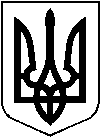 УКРАЇНАХМІЛЬНИЦЬКА МІСЬКА РАДАВІННИЦЬКОЇ ОБЛАСТІ                          Р І Ш Е Н Н Я № ____ Від________ 2021 р.	                        	               ___ сесії	міської ради8 скликанняПро внесення змін та доповнень до рішення 53 сесії міської ради 7 скликання №1706 від 19.10.2018 року «Про порядок  використання коштівміського бюджету, передбачених на фінансування заходів«Програми розвитку фізичної культури і спорту в Хмільницькійміській територіальній громаді на 2019-2021 роки», зі змінамиЗ метою забезпечення виконання заходів Програми розвитку фізичної культури і спорту у Хмільницькій міській територіальній громаді на 2019-2021 роки, участі спортсменів Хмільницької міської територіальної громади у всеукраїнських та міжнародних змаганнях, стимулювання спортсменів за високі досягнення в спорті, на виконання ст.ст. 2, 20, 89, 91 Бюджетного кодексу України, керуючись ст.ст. 26, 59 Закону України «Про місцеве самоврядування в Україні», міська радаВ И Р І Ш И Л А :1. Внести зміни в Додаток 1 до рішення 53 сесії міської ради 7 скликання №1706 від 19.10.2018 року «Про Порядок використання коштів  міського бюджету, передбачених на фінансування заходів Програми розвитку фізичної культури і спорту в Хмільницькій міській територіальній громаді на 2019-2021 роки» (зі змінами), а саме:1.1  п.4 «Проведення видатків по виконанню заходів передбачених Програмою здійснюється Управлінням освіти, молоді та спорту Хмільницької міської ради в межах використання бюджетних коштів, Кошторисів, Положення про спортивний захід, за наступними видами витрат»: доповнити пп.4.8 абзацом наступного змісту: «Виплата одноразової фінансової підтримки спортсменам, тренерам Хмільницької міської територіальної громади за високі досягнення в спорті на олімпійських та параолімпійських іграх за зайняті: 1-місце 500 тисяч гривень,    2-місце 300 тисяч гривень, 3-місце 200 тисяч гривень». 2. Організаційному відділу міської ради та  архівному відділу міської ради у документах постійного зберігання зазначити факт та підставу внесення відповідних змін зазначених у п. 1 цього рішення. 3. Контроль за виконанням цього рішення покласти на постійну комісію міської ради з питань планування соціально-економічного розвитку, бюджету, фінансів,  підприємництва, торгівлі та послуг, інвестиційної та регуляторної політики (Кондратовець Ю.Г.)Міський голова                                                              Микола ЮРЧИШИН